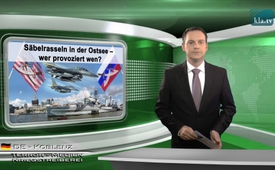 Бряцание оружием в Балтийском море – кто кого провоцирует?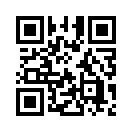 „Русские провоцируют американскую армию в Балтийском море “– так газета Бильд озаглавила 13 апреля 2016 года инцидент в Балтийском море, в который были вовлечены Американский военный корабль и русские боевые самолеты. Франкфуртер Альгемайне сообщает, что боевые реактивные самолеты...„Русские провоцируют американскую армию в Балтийском море “– так газета Бильд озаглавила 13 апреля 2016 года инцидент в Балтийском море, в который были вовлечены Американский военный корабль и русские боевые самолеты. Франкфуртер Альгемайне сообщает, что боевые реактивные самолеты якобы приблизились на «опасное расстояние». Эти угрозы можно обобщить одним словом -  "Бряцание оружием". И все же, что кроется за напряжениями в Балтийском море?

США направляют свои военные корабли по всему миру в международные воды, чтобы посредством военного присутствия продемонстрировать претензии США на превосходство. Это является стандартной практикой в течение многих десятилетий.
Упомянутый выше военный корабль США «Дональд Кук» - эсминец с штурмовым вооружением на борту радиусом действия в 2500 километров, который в состоянии поразить любой западный город России. Реакция российских военных - перехват с участием боевых самолетов – понятна, потому что какой фермер не отпускает своих собак, когда его двор окружают воры?

Представьте, что Россия позволит своим военным кораблям с оружием дальнего действия курсировать вдоль восточного побережья США. Каким бы громким был крик СМИ западной прессы и реакция американских военных? Таким образом, возникает вопрос: кто кого провоцирует в Балтийском море?от tsИсточники:http://xn--christoph-hrstel-wwb.de/usa-russland-gefaehrliche-konfrontation-in-der-ostsee-wie-gehts-weiter/
www.faz.net/aktuell/politik/video-russische-kampfjets-kommen-amerikanischem-zerstoerer-gefaehrlich-nahe-14178136.html
www.bild.de/politik/ausland/kampfjets/der-russen-provozieren-us-militaer-in-der-ostsee-45361788.bild.htmlМожет быть вас тоже интересует:---Kla.TV – Другие новости ... свободные – независимые – без цензуры ...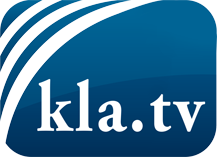 О чем СМИ не должны молчать ...Мало слышанное от народа, для народа...регулярные новости на www.kla.tv/ruОставайтесь с нами!Бесплатную рассылку новостей по электронной почте
Вы можете получить по ссылке www.kla.tv/abo-ruИнструкция по безопасности:Несогласные голоса, к сожалению, все снова подвергаются цензуре и подавлению. До тех пор, пока мы не будем сообщать в соответствии с интересами и идеологией системной прессы, мы всегда должны ожидать, что будут искать предлоги, чтобы заблокировать или навредить Kla.TV.Поэтому объединитесь сегодня в сеть независимо от интернета!
Нажмите здесь: www.kla.tv/vernetzung&lang=ruЛицензия:    Creative Commons License с указанием названия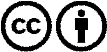 Распространение и переработка желательно с указанием названия! При этом материал не может быть представлен вне контекста. Учреждения, финансируемые за счет государственных средств, не могут пользоваться ими без консультации. Нарушения могут преследоваться по закону.